RENCANA PEMBELAJARAN SEMESTER (RPS)Rencana Pembelajaran: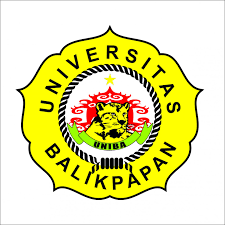 UNIVERSITAS BALIKPAPANFAKULTAS EKONOMIPROGRAM STUDI MANAJEMENNama Mata Kuliah:Manajemen Perbankan	Semester:IV (Empat)Mata Kuliah Prasyarat:…Kode Mata Kuliah:106102430Bobot SKS:3 SKSDosen Pengampu:---Capaian Pembelajaran Lulusan Prodi yang Dibebankan pada Mata Kuliah Aspek Sikap (S6)Aspek Keterampilan UmumKU6)Aspek Keterampilan Khusus (KK5)Aspek Pengetahuan (P5)Capaian Pembelajaran Mata Kuliah	---Deskripsi Mata Kuliah	Dalam perkuliahan ini dibahas pengertian bank, fungsi dan peranan bank dalam perekonomian, peranan dan fungsi BI, konsep-konsep manajemen bank, terutama pada jenis bank konvensional, yang meliputi manajemen aktiva-pasiva, manajemen keuangan bank, manajemen pemasaran bank dan manajemen risiko bank beserta pengelolaan perbankan secara operasional dan aplikatif.Daftar Referensi Utama :Manajemen Perbankan Teori dan Aplikasi, Mudrajat Kuncoro, BPFE 2002.Memahami Bisnis Bank, Ikatan Bankir Indonesia, Gramedia, 2013Pendukung :---Pertemuan Ke-1Pertemuan Ke-1Kemampuan Khusus (Sub-CPMK)Mampu memahami kosep perbankan dalam perekonomian.IndikatorKemampuan menjelaskan filosofi keilmuan terkait bahan kajian/materi pelajaran melalui metode diskusi kelas dengan benar.Materi Pokok (Bahan Kajian)Gambaran umum mata kuliah Tujuan pembelajaran. Pengertian Bank, Fungsi dan PerananMetode/Model PembelajaranModel: Contextual LearningMetode: Diskusi dan CeramahPengalaman BelajarMembuat dan mengkaji contoh penerapan teori. Diskusi dalam Kelompok.PenilaianJenis:---Kriteria:Ketepatan, kesesuaian, ketelitian dan ketajaman mengolah dan menganalisis dataBobot:5%Waktu1150 menitReferensi---Pertemuan Ke-2Pertemuan Ke-2Kemampuan Khusus (Sub-CPMK)Mampu mengerti sejarah perbankan dan peranan BI.IndikatorKemampuan menjelaskan filosofi keilmuan terkait bahan kajian/materi pelajaran melalui metode diskusi kelas denganMateri Pokok (Bahan Kajian)Sejarah Perkembangan Jenis dan Pengelompokan BI dan Otoritas Moneter IndonesiaMetode/Model PembelajaranModel: Contextual LearningMetode: Presentasi, DiskusiPengalaman BelajarMembuat dan mengkaji contoh penerapan teori. Diskusi dalam Kelompok.PenilaianJenis:Tes Tertulis dan/atau Non Test.Kriteria:Ketepatan, kesesuaian, ketelitian dan ketajaman mengolah dan menganalisis data Bobot:5%Waktu1150 menitReferensiBuku 1, 2, 3Pertemuan Ke-3Pertemuan Ke-3Kemampuan Khusus (Sub-CPMK)Mahasiswa Mampu dan mengerti isue perbankan saat ini.IndikatorKemampuan menjelaskan filosofi keilmuan terkait bahan kajian/materi pelajaran melalui metode diskusi kelas dengan benar.Materi Pokok (Bahan Kajian)Diskusi Lembaga Penjamin Simpanan Diskusi Know Your Costumer Diskusi Good Corporate Governance Diskusi Otoritas Jasa KeuanganMetode/Model PembelajaranModel: Contextual LearningMetode: Presentasi, DiskusiPengalaman BelajarMahasiswa mendiskusikan Hakikat, Definisi, Dan Konteks Komunikasi dari buku ajar dan sumber belajar online, sehingga dapat menjelaskan tentang Hakikat, Definisi, Dan Konteks Komunikasi.PenilaianJenis:Tes Tertulis dan/atau Non Test.Kriteria:Ketepatan, kesesuaian, ketelitian dan ketajaman mengolah dan menganalisis data Bobot:5%Waktu1150 menitReferensiBuku 1, 2, 3Pertemuan Ke-4Pertemuan Ke-4Kemampuan Khusus (Sub-CPMK)Mahasiswa mampu memahami jenis produk danaIndikatorKemampuan menjelaskan filosofi keilmuan terkait bahan kajian/materi pelajaran melalui metode diskusi kelas dengan benar.Materi Pokok (Bahan Kajian)Pengertian Sumber Dana Bank Pengertian Tabungan Pengertian Giro Pengertian DepositoMetode/Model PembelajaranModel: Contextual LearningMetode: Presentasi, DiskusiPengalaman BelajarMembuat dan mengkaji contoh penerapan teori. Diskusi dalam Kelompok.PenilaianJenis:Tes Tertulis dan/atau Non Test.Kriteria:Ketepatan, kesesuaian, ketelitian dan ketajaman mengolah dan menganalisis dataBobot:5%Waktu1150 menitReferensiBuku 1, 2, 3Pertemuan Ke-5Pertemuan Ke-5Kemampuan Khusus (Sub-CPMK)Mampu memahami dan menghitung bunga.IndikatorKemampuan menjelaskan filosofi keilmuan terkait bahan kajian/materi pelajaran melalui metode diskusi kelasMateri Pokok (Bahan Kajian)Layanan Elektronik Banking Perhitungan Bunga SimpananMetode/Model PembelajaranModel: Contextual LearningMetode: Presentasi, DiskusiPengalaman BelajarMembuat dan mengkaji contoh penerapan teori. Diskusi dalam Kelompok.PenilaianJenis:Tes Tertulis dan/atau Non Test.Kriteria:Ketepatan, kesesuaian, ketelitian dan ketajaman mengolah dan menganalisis data Bobot:5%Waktu1150 menitReferensiBuku 1, 2, 3Pertemuan Ke-6Pertemuan Ke-6Kemampuan Khusus (Sub-CPMK)Mampu membuat mekanisme Kliring dan LC.IndikatorKemampuan menjelaskan filosofi keilmuan terkait bahan kajian/materi pelajaran melalui metode diskusi kelas dengan benar. Materi Pokok (Bahan Kajian)Mekanisme Kliring dan RTGS Mekanisme Letter of CreditMetode/Model PembelajaranModel: Contextual LearningMetode: Presentasi, DiskusiPengalaman BelajarMembuat dan mengkaji contoh penerapan teori. Diskusi dalam Kelompok.PenilaianJenis:Tes Tertulis dan/atau Non Test.Kriteria:Ketepatan, kesesuaian, ketelitian dan ketajaman mengolah dan menganalisis dataBobot:5%Waktu1150 menitReferensiBuku 1, 2, 3Pertemuan Ke-7Pertemuan Ke-7Kemampuan Khusus (Sub-CPMK)Mampu memahami manajemen keuangan.IndikatorKemampuan menjelaskan filosofi keilmuan terkait bahan kajian/materi pelajaran melalui metode diskusi kelas dengan benarMateri Pokok (Bahan Kajian)Investasi Bank dalam mekanisme Pasar uang dan pasar modal. Bancaassuranse dan Wealth Manajemen.Metode/Model PembelajaranModel: Contextual LearningMetode: Presentasi, DiskusiPengalaman BelajarMembuat dan mengkaji contoh penerapan teori. Diskusi dalam Kelompok.PenilaianJenis:Tes Tertulis dan/atau Non Test.Kriteria:Kriteria: Ketepatan, kesesuaian, ketelitian dan ketajaman mengolah dan menganalisis dataBobot:10%Waktu1150 menitReferensiBuku 1,2,3Pertemuan Ke-8Ujian Tengah Semester. Bobot 15%Pertemuan Ke-9Pertemuan Ke-9Kemampuan Khusus (Sub-CPMK)Mampu memahami jenis kredit dan manajemen kredit.IndikatorKemampuan menjelaskan filosofi keilmuan terkait bahan kajian/materi pelajaran melalui metode diskusi kelas dengan benarMateri Pokok (Bahan Kajian)Konsep DasarPerkreditan Jenis-Jenis Kredit Kualitas KreditMetode/Model PembelajaranModel: Contextual LearningMetode: Presentasi, DiskusiPengalaman BelajarMembuat dan mengkaji contoh penerapan teori. Diskusi dalam Kelompok.PenilaianJenis:Tes dan Non Tes TertulisKriteria:Ketepatan, kesesuaian, ketelitian dan ketajaman mengolah dan menganalisis dataBobot:5%Waktu1150 menitReferensiBuku 1, 2, 3Pertemuan Ke-10Pertemuan Ke-10Kemampuan Khusus (Sub-CPMK)Mampu memahami proses kredit dan perhitungan bunga.IndikatorKemampuan menjelaskan filosofi keilmuan terkait bahan kajian/materi pelajaran melalui metode diskusi kelas dengan benarMateri Pokok (Bahan Kajian)Proses Kredit Perhitungan Bunga KreditMetode/Model PembelajaranModel: Contextual LearningMetode: Presentasi, DiskusiPengalaman BelajarMembuat dan mengkaji contoh penerapan teori. Diskusi dalam Kelompok.PenilaianJenis:Tes dan Non Tes TertulisKriteria:Ketepatan, kesesuaian, ketelitian dan ketajaman mengolah dan menganalisis data.Bobot:5%Waktu1150 menitReferensiBuku 1, 2, 3Pertemuan Ke-11Pertemuan Ke-11Kemampuan Khusus (Sub-CPMK)Mampu memahami prinsip akuntansi perbankan.IndikatorKemampuan menjelaskan filosofi keilmuan terkait bahan kajian/materi pelajaran melalui metode diskusi kelas dengan benarMateri Pokok (Bahan Kajian)Laporan Keuangan Bank Analisa Rasio BankMetode/Model PembelajaranModel: Contextual LearningMetode: Presentasi, DiskusiPengalaman BelajarMembuat dan mengkaji contoh penerapan teori. Diskusi dalam Kelompok.PenilaianJenis:Tes dan Non Tes TertulisKriteria:Ketepatan, kesesuaian, ketelitian dan ketajaman mengolah dan menganalisis dataBobot:5%Waktu1150 menitReferensiBuku 1, 2, 3Pertemuan Ke-12Pertemuan Ke-12Kemampuan Khusus (Sub-CPMK)Mampu memahami konsep ALMA dan treasury.IndikatorKemampuan menjelaskan filosofi keilmuan terkait bahankajian/materi pelajaran melalui metode diskusi kelas dengan benarMateri Pokok (Bahan Kajian)Manajemen Pengelolaan Aset Bank Fungsi dan aktivitas TreasuryMetode/Model PembelajaranModel: Contextual LearningMetode: Presentasi, DiskusiPengalaman BelajarMembuat dan mengkaji contoh penerapan teori.Diskusi dalam KelompokPenilaianJenis:Tes dan Non Tes Tertulis.Kriteria:Ketepatan, kesesuaian, ketelitian dan ketajaman mengolah dan menganalisis data.Bobot:5%Waktu1150 menitReferensiBuku 1, 2, 3Pertemuan Ke-13Pertemuan Ke-13Kemampuan Khusus (Sub-CPMK)Mampu memahami manajemen risiko bank dan menganalisa kasus.IndikatorKemampuan menjelaskan filosofi keilmuan terkait bahan kajian/materi pelajaran melalui metode diskusi kelas dengan benar.Materi Pokok (Bahan Kajian)Pengertian Manajemen Risiko Bank Prinsip Kepatuhan Analisa KasusMetode/Model PembelajaranModel: Contextual LearningMetode: Presentasi, DiskusiPengalaman BelajarMembuat dan mengkaji contoh penerapan teori. Diskusi dalam Kelompok.PenilaianJenis:Tes dan Non Tes TertulisKriteria:Ketepatan, kesesuaian, ketelitian dan ketajaman mengolah dan menganalisis dataBobot:5%Waktu1150 menitReferensiBuku 1, 2, 3Pertemuan Ke-14Pertemuan Ke-14Kemampuan Khusus (Sub-CPMK)Ketepatan, kesesuaian, ketelitian dan ketajaman mengolah dan menganalisis data.IndikatorKemampuan menjelaskan filosofi keilmuan terkait bahan kajian/materi pelajaran melalui metode diskusi kelas dengan benar.Materi Pokok (Bahan Kajian)Audit Hukum Perbankan Analisa KasusMetode/Model PembelajaranModel: Contextual LearningMetode: Presentasi, DiskusiPengalaman BelajarMembuat dan mengkaji contoh penerapan teori. Diskusi dalam Kelompok.PenilaianJenis:Tes dan Non Tes TertulisKriteria:Ketepatan, kesesuaian, ketelitian dan ketajaman mengolah dan menganalisis data Bobot:5%Waktu1150 menitReferensiBuku 1, 2, 3Pertemuan Ke-15Pertemuan Ke-15Kemampuan Khusus (Sub-CPMK)Mampu memahami standar layanan bank, marketing dan selling.IndikatorKemampuan menjelaskan filosofi keilmuan terkait bahan kajian/materi pelajaran melalui metode diskusi kelas dengan benar.Materi Pokok (Bahan Kajian)Standar Layanan Bank Marketing dan SellingMetode/Model PembelajaranModel: Contextual LearningMetode: Pembelajaran berbasis diskusiPengalaman BelajarMembuat Bisnis PlanPenilaianJenis:Infocus, slide power point dan hardcopy hasil Kriteria:Ketepatan, kesesuaian, ketelitian dan ketajaman mengolah dan menganalisis dataBobot:10%Waktu1150 menitReferensiBuku 1Pertemuan Ke-16Ujian Akhir Semester. Bobot 15%Bobot Penilaian Akhir1. Kehadiran		20%2. Tugas		20%3. UTS			30%4. UAS			30%Mengetahui, Ketua Program Studi,Nadi Hernadi Moorcy, S.E., M.M.NIK.  015004046Balikpapan,   September 2021Dosen Pengampu,Hj. Nina Indriastuty, S.E., M.M.NIK.  